OŚWIADCZENIE - ZGODA RODZICA/PRAWNEGO OPIEKUNA 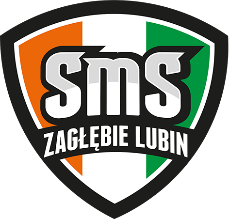 NA UDZIAŁ W PRÓBACH SPRAWNOŚCI FIZYCZNEJDO SMS ZAGŁĘBIE LUBIN Nazwiska i imiona rodziców / opiekunów prawnych*: ……………………………………………………………………………………………………………………………………………………………………………….….………………………..………... Adres zamieszkania rodziców / opiekunów prawnych*:…………………………………………………………………………………...................................................................................................................................……... Telefony kontaktowe:……...……………………...…………………………………….…………………………………….…………………………………………………………………………………………………………… Wyrażam zgodę na udział mojego dziecka:……………………………………………………………………………………………...……………………………………………………………………………………………………………………...... (imię i nazwisko)w próbie sprawności fizycznej do Niepublicznego Liceum Ogólnokształcącego Szkoły  Mistrzostwa Sportowego MKS Zagłębie Lubin na rok szkolny ……………….…..Jednocześnie oświadczam, że moje dziecko jest zdrowe i nie ma przeciwwskazań do przystąpienia do prób sprawności fizycznej w dniu ……………………………….., co zostało poświadczone stosownym dokumentem (zaświadczeniem lekarskim lub kartą zdrowia sportowca).Biorę pełną odpowiedzialność za ewentualne kontuzje i uszczerbek na zdrowiu podczas testu sprawnościowego.Wyrażam zgodę na przetwarzanie danych osobowych zawartych w oświadczeniu oraz na wniosku o przyjęcie do szkoły w celu przeprowadzenia procesu rekrutacji, zgodnie z przepisami prawa oświatowego. Wyrażam zgodę na wykorzystanie wizerunku mojego dziecka w materiałach publicystycznych szkoły zgodnie z ustawą z 29 sierpnia 1997 roku o ochronie danych osobowych (Dz .U. 2016 r. poz. 922) oraz z rozporządzeniem Ministra Edukacji Narodowej z dnia 25 sierpnia 2017 r. w sprawie sposobu prowadzenia przez publiczne przedszkola, szkoły i placówki dokumentacji przebiegu nauczania, działalności wychowawczo-opiekuńczej oraz rodzajów tej dokumentacji (Dz. U. 2017, poz. 1646 ze zm.). …...…......................................................                                                                    ………..…………………………………...................................................                    (miejscowość, data)                                                                                                 (czytelny podpis rodzica /opiekuna prawnego)*niepotrzebne skreślić